Pořadatel: Českomoravská myslivecká jednota, z.s.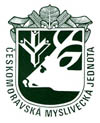 Okresní myslivecký spolek Teplice, Masarykova třída 995/48, 415 01, TepliceIČ: 67777848, e-mail: oms.teplice@gmail.comČíslo účtu: 2100803897/2010PŘIHLÁŠKA (nedílnou součástí přihlášky je kopie průkazu původu psa)________________________________________________________________________________POZNÁMKY PRO POŘADATELEmísto svodudatumplemenopes / fenajméno psaČLPčipvrženbarvaotecČLPmatkaČLPmajiteladresaemailtel.Vdnepodpis majitelepřihláška došla dne:číslo:zaplaceno Kč:VS:pořadatel(razítko + čitelný podpis